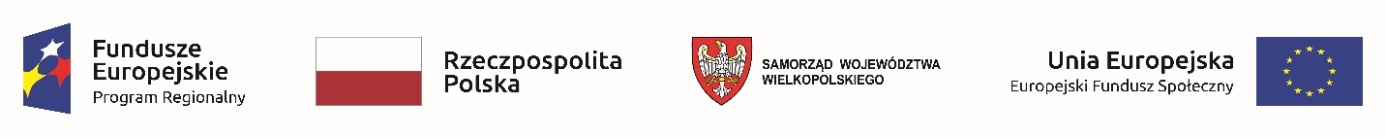 REKRUTACJA NA STAŻE ZAWODOWEZespół Szkół Ekonomicznych w Słupcy ogłasza rekrutację na płatne staże zawodowe organizowane w ramach projektu „Rozwój zawodowy uczniów w Technikum nr 1 w Zespole Szkół Ekonomicznych w Słupcy” współfinansowanego z Europejskiego Funduszu Społecznego w ramach Wielkopolskiego Regionalnego Programu Operacyjnego na lata 2014-2020. Staże w wymiarze 150 godzin odbywać się będą w lipcu i sierpniu 2022 roku.Termin przyjmowania zgłoszeń: 25 kwietnia - 13 maja 2022 r.W stażu mogą wziąć udział również tegoroczni absolwenci szkoły.Dokumenty rekrutacyjne przyjmuje p. Arleta Herudzińska (e-mail: aherudzinska@zseslupca.eu)Szczegółowe informacje określa regulamin organizacji i odbywania staży w ramach projektu. Wymagane dokumenty rekrutacyjne:Deklaracja przystąpienia do projektuOświadczenie Dane osoboweOświadczenie o udostępnianiu wizerunkuZapraszamy do udziału w rekrutacji!